Machine Translated by Google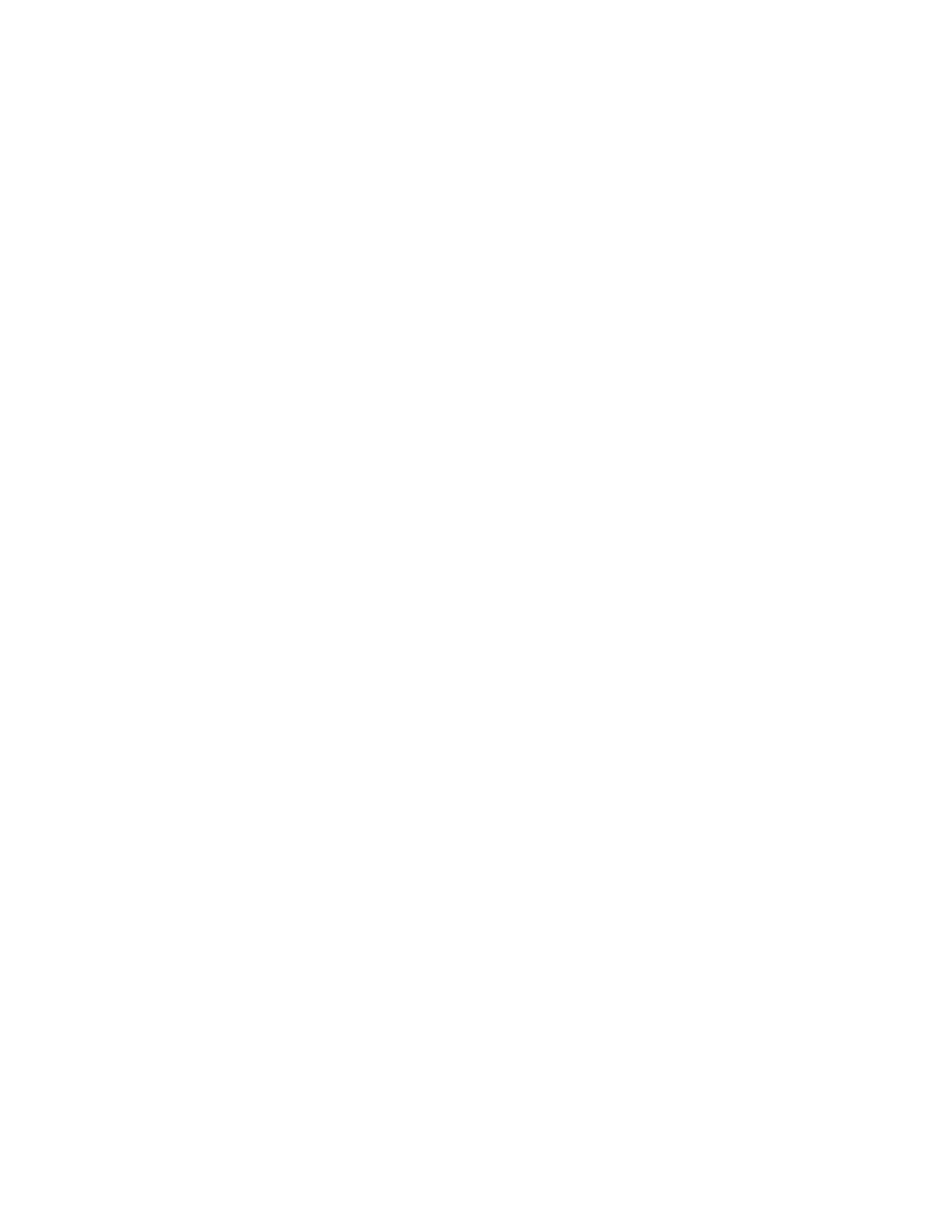 1Ted Hildebrandt, História do AT, Literatura, e Teologia, Aula 11© 2020, Dr.Este é o Dr. Ted Hildebrandt em sua História, Literatura eAula número onze do curso de Teologia sobre os primeiros quatro capítulos do Livro de Êxodo.Visualização do questionário [0:00-0:49]Hoje, desde que finalmente saímos de Gênesis. Nós vamos enfrentar olivro do Êxodo hoje, e esperamos estabelecer isso nesta aula. Na próximaaula terminaremos o livro do Êxodo. Então, vamos começar com o livro do Êxodoapenas trabalhando com isso e então tentarei pelo resto do semestre recuperar o atrasocom você. A próxima quinta-feira é importante, é o nosso primeiro exame. Então apenas mantenha isso emmente. O guia de estudo será lançado amanhã de manhã.Título do Êxodo [0:50- 1:26]O que significa o título de Êxodo? Ek (ou “ex”) em grego é a palavra“fora” ou “fora” é a preposição “fora”, odos significa “o caminho” Ex-odos, então é "a saída." Saia [ex-it] da sala. Então Êxodo significa “a saída” e o livrodo Êxodo é sobre a saída de quê? A saída do Egito. Então este é o caminhosair do Egito e a saída do Egito é em grande parte o tema do texto.Levantamento dos Principais Movimentos no Êxodo [1:27- 7:50]Existem basicamente cinco movimentos, no Livro do Êxodo e estes cinco coisas importantes se unem. A primeira seria o nascimento e o chamado de Moisés. Nósainda não conhecemos Moisés, mas no início do Êxodo encontramos Moisés ainda bebê,no nascimento e chamado de Moisés. Em seguida, alguns/três capítulos estão sob a responsabilidade deMoisés. Assim, Moisés se torna um grande ator para o resto do Pentateuco. Por falar nissoquando uso o termo Pentateuco, vocês sabem o que é o Pentateuco? Sim,William. Sim, os primeiros cinco livros da Bíblia. Penta- como Pentágono, significa “cinco”.Pentateuco significa “livro”. São cinco livros. Eu deveria dizer isso, porém, não Moisés já viu um livro em sua vida? A resposta é: um livro como este que tem umMachine Translated by Google2encadernação, a encadernação de livros começou por volta de 100 DC. 100 DC começamos a terlivros/códices encadernados. Antes disso, o que as pessoas tinham? Pergaminhos. Então Moisésestaria escrevendo em pergaminhos. Muitas vezes na Bíblia quando diz “Livroda Aliança”, na verdade está falando de um pergaminho. Está traduzido como livro em nossolinguagem moderna, então você tem que fazer uma mudança aí. Agora “o nascimento e o chamado deMoisés”, ele escreve o Pentateuco/Torá, então ele será o autor do primeiro cinco livros da Bíblia.A seguir estão as dez pragas do Egito. Moisés desce ao Egito e basicamentehaverá uma dualidade entre o Deus de Israel e o “deus” Faraó.Faraó é considerado um deus. A questão será: será o deusFaraó ou será o Deus Jeová? Você vai temer um deus que você podeveja, Faraó que tem uma carruagem que pode atropelar você, ou você vai temer oDeus a quem você não pode ver? Então Deus se estabelece. Muitas das pragas sãovai ser um duelo entre Faraó e Deus. Deus se estabelece nodez pragas do Egito. Então, veremos essas dez pragas.A travessia do Mar Vermelho é um grande e importante evento quando Israel saiEgito, eles atravessam o Mar Vermelho. Coloquei Reed Sea só para ser meio teimoso. Vocês carasprovavelmente o conhecemos como Mar Vermelho, mas é o Mar Vermelho. Não sabemos exatamenteque mar era. O termo hebraico é yam suph , que significa “Mar de Juncos”.O texto hebraico não diz “Mar Vermelho”. O texto hebraico diz “Mar de Juncos”. Então eudigamos, o Mar Vermelho. Então eles atravessam o Mar Vermelho, Deus divide a água, eles atravessam,os egípcios estão afogados, isso é um grande problema. Portanto, a travessia do Mar Vermelho é umagrande coisa para Israel é quando eles realmente deixam o Egito. Deixe-me terminarisso e falaremos um pouco mais sobre isso.O tabernáculo é o próximo. Depois de cruzarem o Mar Vermelho, eles saem para oregião selvagem. Deus os fez construir uma tenda para ele, para que ele pudesse habitar no meio deles.Então você obtém essa estrutura do tabernáculo que pulamos muitos detalhesporque cada tábua e cada tábua são medidas. Eles descrevem isso detalhadamente.Alguém é da área de Lancaster, na Pensilvânia? Há um verdadeiroMachine Translated by Google3estrutura do tabernáculo lá embaixo, não há? Me disseram isso no Lancasteronde alguns membros do povo Amish construíram um verdadeiro tabernáculo que você pode passar pela área de Lancaster, na Pensilvânia. Eu sempre quis veristo. O Tabernáculo está construído e Deus habitará no meio do seu povo. É portátil; é como um templo portátil e quando eles se movem, Deus se move com eles.Algumas pessoas sugeriram que os peixes-boi considerassem as peles das vacas marinhas. EU fica realmente duvidoso com muitos animais. Quero dizer que estamos 3.000 anos depois e o os animais são difíceis de identificar. Primeiro de tudo, eles têm animais diferentes por lá e então às vezes a tradução é difícil. Então, sim, “vacas marinhas” foi traduzido“peixes-boi”. A verdade é que quando estive lá não vi nenhum peixe-boi. EUacho que eles podem ter estado lá, possivelmente, mas talvez seja outra coisa. Tudo que eu soudizer é recuar nisso. Não tenho certeza de qual é a verdade honesta. Sinto muito porisso, tenho que ser honesto com você. Quero dizer, há uma grande discussão sobre o que animal era. Nunca fui convencido por nenhuma das discussões, então sinto muito.Encontraremos muitos animais quando entrarmos em Levítico. Estaremos conversando sobre o coelho e a lebre. Há problemas quando você traduz entrelínguas com os animais, especialmente entre culturas.Em seguida você tem a Torá e a entrega da Torá ou a lei no Sinai.A palavra “Torá” é uma palavra judaica se você falar com o povo judeu e disser conte-nos sobre a Torá em grande parte, é a lei, a lei no Sinai e os Dez Mandamentos que foram dados lá no Sinai. Esta é a aliança principal. O que foi a aliança principal em Gênesis? Foi chamada de Aliança com Abraão oua Aliança Abraâmica. A Aliança Abraâmica foi baseada em quê?Circuncisão, certo? Abraão circuncidou seu filho e depois o abraâmicoAliança: a terra, a semente se multiplicando e sendo uma bênção para todas as nações que foi a Aliança Abraâmica. Foi reiterado a Abraão, Isaque e Jacó epara baixo. Aqui vai ser a Aliança Sinaítica, a Aliança do Sinai vaibasear-se não na circuncisão, mas na obediência. Então Deus dará o seu lei e então o povo deve guardar essa lei, essa aliança, que ele deuMachine Translated by Google4eles. Haverá especificações e estipulações. Agora, vocês acabaram de lerNúmeros. Israel cumpriu a lei? Não. Eles estão quebrando isso logo de cara?Eles estão infringindo a lei, então isso se torna um problema aqui com este SinaiticAliança, a promulgação da lei. Então essa é uma visão resumida.Êxodo como o grande ato redentor do Antigo Testamento [7:51-9:24]Agora quero pular ao lado, mas antes de fazermos isso quero revisarisso e dar um passo para trás e olhar para todo o quadro do Êxodo aqui. OO livro do Êxodo é um grande livro do Antigo Testamento.Qual é o grande ato redentor no Novo Testamento? Em primeiro lugar, quem éo verdadeiro ato redentor, quem o faz no Novo Testamento? Qual é a pessoanome? Jesus. Temos quatro Evangelhos sobre Jesus que nos dão toda essa história histórica detalhe. O que em sua vida é considerado o clímax? Sim, é a morte dele eressurreição, sua crucificação, sua morte em nosso favor e a ressurreição domorto. Então esse é o grande ato redentor no Novo Testamento, a morte de Cristo pornossos pecados e ressuscitar dentre os mortos. Derrotar a morte é um grande inimigo paraderrota. Então Jesus ressuscita dos mortos nos dando esperança.No Antigo Testamento, qual é o grande ato redentor no Antigo Testamento?Testamento? No Antigo Testamento é Moisés conduzindo o povo para fora doescravidão, fora da escravidão do Egito. Assim, o grande ato redentor no AntigoTestamento será esse êxodo; isso saindo do Egito. Então, nós iremosvoltar a isso e mostrar que isso é enorme. Em outras palavras, como a morte de Jesus eressurreição foram enormes no Novo Testamento, então a saída do Egito é enormepara os israelitas. Eles voltarão repetidamente ao fato de que “Deuslivrou-nos das mãos dos egípcios e das mãos de Faraó”.Natureza oral e escrita da Torá [9:25-13:52]Agora, quem escreveu este material? Foi apenas oral. Em outras palavras, issomaterial que está chegando até nós em nosso Pentateuco/Torá foi apenas oral? Oufoi escrito? Como isso acontece. Haverá grandes debates e a tensãoentre esta “escrita” e a “oralidade” dela. Então isso surge emMachine Translated by Google5de várias maneiras, mas vamos ver o que a própria Bíblia diz. No capítulo Êxodo17 versículo 14 você obtém esta afirmação: “Então o Senhor disse a Moisés”, como é que Deuscomunicando com Moisés? É oral ou escrito? “E o Senhor disse a Moisés”Deus está falando com Moisés. Moisés aparentemente está ouvindo, então é oral. Deus para Moisésé oral. Você diz: “Hildebrandt, e os Dez Mandamentos? Isso foi oralou isso foi escrito?” Ok, isso foi escrito. Deus escreveu os DezMandamentos bem gravados na pedra, certo? Então, na verdade, o próprio Deus escreveu isso. Masaqui e na maioria dos lugares, Deus está falando com Moisés e diz a Moisés “escreva istoem um pergaminho como algo a ser lembrado.” Deus ordena a Moisés que escrevao que Deus disse. Então Deus vai falar com Moisés e Moisés vai escreverabaixo. Então, isso é Pentateuco/Torá, é toda essa tradição oral transmitida através decentenas de anos, ou isso está escrito? Deus diz isso, Moisés é ordenado aanote na hora. Então isso é importante. A propósito, isso pressupõe queMoisés pode escrever? Sim. Aliás, Moisés foi treinado na corte do Faraó, ele foitreinado por sua própria família, então sim, Moisés era uma pessoa muito alfabetizada.Deus diz: “Escreva isto em um rolo para ser lembrado e certifique-se de queJoshua [lê].” Eu citei errado as Escrituras. Não diz isso. Diz: “e façaclaro que Joshua ouviu. Você vê essa mudança aqui? Moisés você escreve isso, ecertifique-se de que Josué ouça. A Escritura deveria ser lida em voz alta para que as pessoaspoderia ouvir isso? Então estava escrito, mas, aliás, tinha muita coisapessoas naquela cultura que provavelmente não sabiam ler. Portanto, seria lido paraeles oralmente. Não estou dizendo que Joshua não sabia ler porque Joshua provavelmente estaráescrevendo o livro de Josué e terminando Deuteronômio, mas ele diz para ler em voz altaalto para que Joshua possa ouvir. Então vai do escrito ao oral. Em outropalavras, vai: Deus fala, começa oral; Moisés escreve e depoistendo escrito, volta a ser oral e é lido na frente do povo. Entãoé essa dança entre o oral e o escrito. A oral pode verificar oescrito? O escrito pode verificar o oral? Então você recebe esse tipo de verificação eequilíbrios entre os dois. É interessante que tanto o oral quanto o escrito sejam mencionados emMachine Translated by Google6Êxodo 17.14.Se você for para outra passagem, aqui em Êxodo 24.4, você terá umatipo de coisa semelhante onde Deus diz: “Moisés foi e contou às pessoas”. Observe ooral “Moisés foi e disse ao povo todas as palavras e as leis.” Isso é oral?Moisés está contando a eles; é oral. Ele está lhes contando as palavras e as leis. Elesrespondeu com uma só voz. “Tudo o que o Senhor disse, [novamente oral], tudoo Senhor disse que faremos. Então Moisés escreveu tudo o que o Senhor tinhadisse." Você vê essa oscilação para frente e para trás? Ele disse ao povo o que Deusdisse, o povo então confirmou a aliança dizendo que o faríamos. Então e Moisésescreve. Agora, centenas de anos depois, eles dizem que faremos isso? Nissomesmo versículo aqui diz que Moisés escreveu estas coisas. Então essa oscilação, essaa reciprocidade ocorre entre o oral e o escrito, indo e voltando. Novamente vemosisso em Êxodo 24.4.Agora, se você pular para o Novo Testamento, é interessante no Novo TestamentoTestamento, no Livro de João, o quarto Evangelho, diz, no primeiro capítulo deJoão 1.17 diz “porque a lei foi dada por meio de” quem? "Moisés." OK, entãovocê tem uma declaração clara no Novo Testamento: “A lei foi dada através Moisés."Críticos e autores bíblicos [13:53-16:51]Agora você diz: “Hildebrandt, por que você está dando tanta importância a isso? Nóstodos sabem que Moisés o escreveu. Você percebe uma das grandes coisas que os críticossempre fazem e você pode dizer, eles fazem a mesma coisa toda vez, eles pegam um livro dea Bíblia, e diz os Salmos de Davi. O que os críticos farão? Eles dirão,bem, diz Salmos de Davi, mas na verdade não significa isso porque Davi nãorealmente escreva isso. Isaías, você conhece bem as profecias de Isaías, realmente não éIsaías e então, eles expulsam Isaías e expulsam Davi. DizSamuel, mas obviamente Samuel não está certo, então, está fora. Bem, Josué, você sabeJoshua também não estava escrevendo. Basicamente, eles passam e fazem um trabalho de sucesso. Sea Bíblia diz que esses caras são autores, os críticos basicamente vão passar e elesMachine Translated by Google7tente dissecar o autor da escrita. Agora, por que eles fariam isso? Por que tentarlivrar o autor da escrita? O que eles estão tentando dizer são essas coisassão transmitidos, o que significa que são apenas lendas e que não são realmentehistórico. Não é realmente da pessoa real. Estas são apenas lendas sobre opessoa. O que isso faz? Você vê como isso mina a historicidade doEscrituras? Então essa técnica de remover os autores é bastante comum.Moisés é atingido em grande escala.Sim, Ana? João 1.17 diz: “porque a lei foi dada por meio de Moisés”.Agora, aqui, o próprio Jesus faz alguns comentários em João 7.19-22. Deixe-me apenas leresses dois versículos. O próprio Jesus está registrado, o primeiro está em João, o narrador Joãolá em 1:17, em João 7:19 diz o seguinte: “Disse-lhes então Jesus: Fiz um milagree vocês ficaram todos surpresos. No entanto, porque Moisés”, Jesus diz Moisés, “ainda porqueMoisés lhe deu a circuncisão.” A propósito, isso é verdade? Moisés realmentedar-lhes a circuncisão? Moisés ordenou que eles fossem circuncidados? Sim elefez. Mas pergunta, ele lhes deu a circuncisão? Na verdade diz aqui Moisésvos dei a circuncisão, embora na verdade ela não tenha vindo por meio de Moisés, mas deos patriarcas. Qual patriarca fez a circuncisão primeiro? Abraão. Então, o textoobserva que não veio diretamente através de Moisés, mas sim através dos patriarcas.“Você circuncida a criança no sábado. Agora a criança pode ser circuncidadao sábado para que a lei de Moisés não seja violada. Por que você está com raivame por curar este homem no sábado? Pare de julgar meras aparências e façajulgamento correto.” Então, aqui Jesus diz que de Moisés veio a lei do sábado ecircuncisão. Então o próprio Jesus afirma que Moisés o escreveu. Costumo dizer que seJesus e os apóstolos acham que Moisés escreveu isso é bom o suficiente para mim? Sim. Eu pensoJesus é Deus, então ele é muito bom nisso.Êxodo em outras partes do Antigo Testamento [16:52-17:41]Como o livro do Êxodo é visto em outras partes das Escrituras? Se este for ogrande ato redentor no Antigo Testamento, o que vou mostrar agora éque o Êxodo do qual falaremos ecoe pelo restoMachine Translated by Google8do Antigo Testamento. Portanto, haverá esses ecos onde os temas do Êxodosendo libertado da escravidão e da escravidão e libertado. É quase como se o que foiaquele filme onde, “Liberdade!” você sabe, no final do filme [Coração Valente].Mas esta ideia de que eles serão libertados e de que Deus é o grande libertador é toda baseadano livro do Êxodo. Então você vai ouvir esse eco do Êxodo atravéstodo o resto das Escrituras. Você vai ouvir, e eu só quero dar uma olhada em algunsdisso em termos deste tema. O Êxodo torna-se uma metáfora de libertação,libertação e o grande ato redentor de Deus no Antigo Testamento.Êxodo nos Profetas [17:42-21:02]Agora, deixe-me dar um exemplo disso nos profetas. Aqui está um emos profetas. Estou curioso para saber quantos de vocês já ouviram isso antes. Em Oséias11:1 diz: “Quando Israel era criança, eu o amei”. Deus está retratando a si mesmoaqui como o quê? “Quando Israel era criança, eu o amava.” Deus está retratando a si mesmocomo um pai que ama seu filho. Ele está dizendo que quando eu era o pai, e Israel era meucriança, eu o amava. “E do Egito chamei meu filho.” Quem é o filho de Deus? Delefilho é Israel. Faraó tentou prejudicar o filho de Deus? Sim. Deus danificouFilho do Faraó? Sim. Você vê como é isso aí? Então, ele diz, “do Egito euliguei para meu filho. Seu filho era Israel, então ele encapsula toda a nação eretrata como o relacionamento de um pai tem seu amor pelo filho.A segunda parte disso muda tudo. Tem algum dos carasjá esteve em um supermercado e observou pais com seus filhos? Isso é um desastre?Tenho quatro filhos e aprendi a lidar com o supermercado. O que você faz é vocêcoloque-os no carrinho e assim eles não poderão fugir. Então eu recomendo isso. Vocêsó é preciso ter cuidado com a comida, principalmente se ela bater demais.Agora, a outra coisa que me vem à mente é que eu tinha uma filha que tinha uma filha muitopersonalidade forte até hoje ela é uma feminista forte. Ela teve sua própria mente desde pequena. Então ela era uma criança com cerca de quatro ou cinco anosJardim da infância. Estávamos em uma loja tipo TJ Max e nunca esquecerei que estávamosdescendo o corredor e há cerca de 18 metros de comprimento e ela está fugindo.Machine Translated by Google9Você já viu crianças fugindo dos pais quando estão na loja? Isso éterrível porque você não pode controlá-los na loja. Então ela está correndo pelocorredor e tem cerca de 60 pés de comprimento. Eu olho e só a observei só para ver. Vaimaioria das crianças quando elas ficam muito longe dos pais e ela vai fugirvirando a esquina, pouco antes de ela virar a esquina para escapar, as crianças vão olharde volta aos pais apenas para obter uma solução. Você sabe o que estou dizendo, que este é o larchão. Então, normalmente, o que acontecerá pelo menos com meus filhos quando eles forem para aterminar aí, eles olharão para trás para ter uma ideia de onde você está, apenas para obter uma dose deonde eles estão. Bem, minha filha mais velha, ela corre até lá e nuncaOlhou para trás. Eu estava esperando o look pensei em dar uma olhada e vere então vou pular no próximo corredor e interrompê-la? Ela desceucorredor e nunca mais olhou para trás. Ela se foi. Veja isso.O que acontece com Israel? Deus diz: “Chamei meu filho do Egito, mas oquanto mais eu chamava Israel, mais longe eles iam atrás de mim.” Foi exatamente isso que aconteceu?Deus disse: “Eu os tirei com braço grande e forte e mão estendida”e quanto mais eu ligava para eles, mais eles iam embora e fugiam. Portanto, este versículo é umclássico sobre o êxodo dos profetas.Êxodo e Novo Testamento [21:03-29:07]Alguém já ouviu este versículo antes: “Do Egito chamei meu filho”?Adivinhe, em Mateus 2.15, lembra das crianças que foram mortas emBelém? Herodes matou as crianças e Deus avisou José e Maria em umsonhar. Ele disse: “Vocês têm que ir ao Egito para obter proteção porqueHerodes vai fazer algumas coisas ruins aqui.” José e Maria desceram ao Egitoe então Jesus quando ele vem do Egito e não volta para Jerusalém,Jesus sobe para Nazaré, na Galiléia. Quando ele faz isso, Jesus vemfora do Egito? O próprio Jesus sai do Egito. Este versículo então é citado deJesus, “do Egito chamei meu filho”, ou seja, Jesus. Então, o que você tem no Êxodoconta, é que Deus chama “seu filho Israel do Egito”. O próprio Jesus em umsentido representa toda a nação de Israel? Em si mesmo ele reencena o que o outro DeusMachine Translated by Google10filho Israel fez. Então você consegue esse eco em Jesus do que a nação de Israel fez. Jesusé o novo Israel em Mateus. Israel conseguiu ou estragou tudo? Israelestraguei tudo. Agora você tem o novo Israel saindo do Egito e ele irápara fazer certo. Jesus sabia que Israel sairia do Egito. Será que o próprio Jesus iráao deserto para ser tentado? Adivinhe o que acontece em Mateus capítulo 4? Jesussai e vai para o deserto e é tentado por Satanás. Você vê issoJesus se torna o novo Israel? Então, essas coisas em Israel, como nação, ecoam ema pessoa de Jesus. “Do Egito chamei meu filho” e você fica repetindo issoentre a nação de Israel e Jesus que se torna o novo Israel.Lamento que seja em Mateus capítulo 4 que vem a tentação. Capítulotrês ele é batizado. “Oh”, você diz, espere um minuto, Hildebrandt, “ele foi batizado emcapítulo três, sai do Egito no capítulo 2, e ele é batizado no capítulo três.”O batismo, quando Israel passou pelas águas? E Jesus passabatismo. Você vê as semelhanças aqui? E então passando pelas águas entãoele vai para o deserto para ser tentado? Ok, você diz, fica muito estranho, masvocê começa a ouvir esses ecos. Talvez seja por isso que Mateus organizou seu Evangelho assimisso para mostrar que Jesus é o novo Israel? É pegar ou largar, mas de qualquer forma existemalgumas coisas acontecendo lá.Desta vez saltaremos para o apóstolo Paulo. O apóstolo Paulo pega oêxodo no Novo Testamento. Em 1 Coríntios 5 ele diz que Jesus é nossoCordeiro pascal. Agora, o que eles fazem com o cordeiro pascal? Você se lembraque? Mataram o cordeiro e colocaram sangue onde? Você tem um batente aqui,você tem dois batentes de porta e o cabeçalho atravessando. Eles colocaram o sanguea porta. Então, o anjo da morte vê o sangue e o que o anjo faz?Isso passa. É daí que vem o nome Pessach ou “Páscoa”, o anjo daa morte vê o sangue da porta e “passa”. Quem é o nosso cordeiro pascal?Quem é o nosso cordeiro pascal? Cujo sangue foi colocado na porta para que o anjo da mortepassa por nós? Jesus. Então Paulo diz explicitamente que Jesus é o nosso cordeiro pascal.Então o que mais acontece? Jesus, na noite antes de ser traído, ele levouMachine Translated by Google11o que? Ele pegou o pão. Agora, quantos de vocês em suas igrejas quando fazema Ceia do Senhor ou a Eucaristia, quantos de vocês usam pães ázimos? Fazeralgumas de suas igrejas usam pão comum? Algumas das igrejas agora estão usandopão normal, mas você vê quando Jesus disse que era pão ázimo porquequando Jesus celebra a Ceia do Senhor, o que seus discípulos estão celebrando? OPáscoa. Por que é pão sem fermento? Alguém se lembra disso? Porqueeles tiveram que sair do Egito às pressas e não tiveram tempo para que ele subisse. Assim Deusdiz: “vocês vão sair do Egito tão rápido, não coloquem fermento no pãoporque você não vai ter tempo de deixá-lo subir. Então eles comeriampães ázimos durante sete dias e como parte da festa.Aliás, é isso que faz a nossa Eucaristia, ou a Ceia do Senhor, épão sem fermento. Agora, como Jesus interpreta esse pão? Esse pão é meu éo que? Meu corpo, que está quebrado por você. O copo que eles bebem é um copo de vinhoé meu o quê? Meu sangue. Jesus toma os símbolos da Páscoa ereinterpretá-los como se aplicassem a si mesmo? Então você vê até Jesus, pega a cruz, suaa morte e o derramamento de seu sangue são simbolizados como a saída desses Êxodossímbolos.A propósito, devo dizer que você está no Gordon College. O Gordon College tem umprivilégio maravilhoso aqui. Temos aqui um homem único, Dr. Marvin Wilson. Ele éconectado de maneiras incríveis com a comunidade judaica no North Shore aqui.Tivemos no Gordon College um jantar de Pessach ou de Páscoa, organizado peloComunidade judaica. Deve ter havido no Bennett Center provavelmente 1000pessoas aqui. Então fomos todos para o jantar de Páscoa e foi muito legal. Eu queriameus filhos fossem, então meus filhos foram e convidaram todos os amigos. Então tivemos um todobando de pessoas. Sentamo-nos à mesa e de repente o Rabinoveio até mim, nunca conheci esse cara na minha vida. Agora está claro que sou um goi, queEu sou um gentio? Eu tinha cabelo, mas de qualquer forma a cor desse cabelo e do narizmostra que não sou judeu. Quero dizer, desculpe, isso não é judeu. Quero dizer, você pode dizer apenas porolhando. Ele vem até mim e se aproxima de mim e eu estou sentado nesta mesa de PessachMachine Translated by Google12e ele diz: “você oraria na reunião?” Agora, eu vou, “uau, temcerca de 1000 pessoas aqui, obviamente sou um gentio. Eu estava usando minha kipá , mas issonão faz de você judeu.” E então eu não conseguia descobrir por que esse cara me pediurezar na frente de todos. Então eu não sabia o que estava acontecendo. Depois eupeguei o Dr. Wilson correndo pelo campus e eu disse: “Ei, Marv, esse cara ligoume do nada para orar por essas pessoas. Eu sou um gentio.” E ele disse,“aparentemente, quem tivesse a maior unidade familiar no grupo seria solicitado aore e você terá a maior família.” Bem, eu tive dez filhos, mas eles não eram todos meuscrianças. A maioria eram amigos dos meus filhos. De qualquer forma, se você conseguir umoportunidade de ir a um jantar de Páscoa judaica, vá. Quando você se sentar aí você estaráchocado com a forma como muitas das imagens vão direto para Jesus. Então é lindo sevocê tiver a chance de ir a um jantar de Pessach, vá. A comida é boa também. Páscoaestá ligado à Ceia do Senhor.Então aqui está algo que você pode não ter percebido e na verdade eu tenho uma boaamigo Dave Mathewson me colocou nisso. No livro do Apocalipse, há muitosdas pragas em Apocalipse? Sim. Você conhece as pragas do livro do Apocalipsemuitas dessas pragas ecoam as pragas que foram encontradas no Egito. No livro deApocalipse o sol escurece? Sim. No livro do Apocalipse há gafanhotose coisas que saem? Sim. Então o que você tem são as pragas do Êxodo ecoandoo livro de Apocalipse, o último livro da Bíblia, quando Deus vai fazertudo isso e a terra está tremendo e todas essas coisas desagradáveis acontecem no livro deApocalipse, muitas dessas imagens são construídas a partir do Êxodo. Então tudo que estou dizendo éeste pequeno livro do Êxodo ecoa por toda a Bíblia. É um tipo de incrível.Êxodo e Salmos [29:08-31:16]Se você ler o Salmo 78, por exemplo, o Salmo 105 ou o Salmo 106, esses Salmosestão cheios de Êxodo. Portanto, tanto os Salmos quanto os profetas referem-se ao Êxodo. Agorafalando dos Salmos, aqui está um chamado Grande Hallel e este é realmente lidona época da Páscoa. Você conhece esse termo porque vocês dizem. "Aleluia."Machine Translated by Google13Aleluia, tudo bem, “jah” é Jeová. Portanto, Hallel significa “louvar a Jeová”, louvar oSenhor. Sei que era batista, então sempre fazíamos “amém”. Mas se você é carismáticovocê diz “aleluia”. Isso foi uma piada, mas tudo bem. Como todo mundo está parecendo sérioaqui isso foi uma piada. O Grande Halel. Isto é o que se lê na época da Páscoa.É assim que começa, “quando Israel saiu do Egito”, então assim que isso acontecerdo que está falando? “Quando Israel saiu do Egito” isso é o Êxodo, “Ocasa de Jacó, do povo de língua estrangeira”. O povo de língua estrangeirasão os egípcios. “Judá tornou-se o santuário de Deus e Israel o seu domínio.” Deushabitou no meio do seu povo no tabernáculo. “O mar olhou e fugiu.”Do que é que se fala, “o mar olhou e fugiu”? É a despedida do VermelhoMar. O mar está sendo personificado como uma pessoa, como se tivesse medo de Deus e corresseausente. “E o mar olhou e fugiu, o Jordão voltou.” Aliás, quandoo Jordão volta? Isso está no Pentateuco? Não, esse é o livro de Josué.Então ele passou do Êxodo agora para a entrada na Terra Prometida. "Omontanhas saltam como cordeiros, batem nas colinas como cordeiros.” Quando as montanhas sacudir? Foi quando Deus estava no Monte Sinai. Lembre-se das montanhastremendo? Portanto, esta é uma descrição poética nos Salmos do Êxodo. Aqui elesestão cantando isso na festa. Então eles vão cantar o Grande Hallel e fazem issoaté hoje. Assim, nos Salmos, nos Profetas, no Novo Testamento, no livro deApocalipse, o livro do Êxodo, é importante e tem eco.História do Egito Antigo: pesquisa [31:17-37:36]Agora, como era o Egito? O historiador grego Heródoto chamouEgito, a “dádiva do Nilo”. Algum de vocês já usa mapas do Google? Você jájá fiz mapas do Google para ver sua casa. Se você entrar no Google Maps, façaEgito e você encontra no Egito, que cor domina toda aquela área? Uma areiamarrom porque você tem deserto por 1.600 quilômetros. Você tem deserto para gostar2.000 milhas de lado. E o que acontecerá quando você fizer seus mapas do Google,você descobrirá que há uma fina fita verde. Haverá uma enorme areia marrom-amareladaárea marrom e haverá uma pequena fita verde descendo. Isso é o quê?Machine Translated by Google14Esse é o rio Nilo. Eles basicamente irrigam o rio Nilo e você verá umpequena faixa verde. Em outras palavras, “o Egito é uma dádiva do Nilo”. Você pega oFora do Nilo, onde fica o Egito? Em lugar nenhum. O Egito não existe. É basicamente ondeágua e vida se unem.Agora, em primeiro lugar, primeiro, não quero que você saiba disso. eu digo que nãoquero que você saiba disso, vou apenas repassar isso. Este é um resumo de tudoHistória egípcia. Este é o resumo de Hildebrandt da história egípcia. São algunsde você tirar a coisa real do Prof. David Wick e das Civilizações Ocidentais?Wick é fenomenal. Você está obtendo alguns dos melhores produtos antigos do Oriente Próximoensino você pode encontrar em qualquer lugar. Eu sentei na aula dele e entendi o que vocês sãoao entrar na faculdade, tive cursos de pós-graduação que não eram tão bons quanto os do Dr.faz. O cara é um professor fenomenal. Aliás, sempre me perturbou quando eusentava no fundo da sala e contava as piadas mais engraçadas e asos alunos simplesmente ficavam sentados lá e eu rugia. Ele tem um senso de humor muito secomas ele conta piadas metade do tempo em sua aula. Esse cara é muito engraçado, masvocê tem que estar sintonizado com isso.Vou fazer toda a história egípcia em uma tela. Agora eu só quero vocêpara ter uma noção do fluxo da história egípcia. Você tem o Reino Antigo, oImpério Médio e Novo Reino. Estes são os três reinos do Egito.O Império Antigo começa por volta de 2.700 a.C. e vai até cerca de 2.100, efoi quando as pirâmides foram construídas. Qual é o nosso encontro para Abraão? 2.000 a.C.As pirâmides já estavam construídas quando Abraão estava no Egito? Sim. Abraãovi isso. As pirâmides já existiam antes da época de Abraão, por volta de 2700-2100 AC Este é o grande projeto de construção. Eles construíram todos esses enormescoisas. O Primeiro Período Intermediário, esses períodos intermediários serãoperíodos de caos. Os Períodos Intermediários são quando há caos. É quandoestrangeiros chegam e espancam os egípcios nativos e então há o caos. Então oO Primeiro Período Intermediário ocorre principalmente quando Abraão estava lá? Então, quando Abraãocai, o Egito é forte ou fraco? Fraco. Há um caos acontecendo lá embaixo, então eleMachine Translated by Google15vai se adaptar à entrada de estrangeiros. Portanto, este é o Primeiro Período Intermediário com Abraão.Então você tem o que é chamado de Reino do Meio. O Reino Médio écom o que trabalho muito quando faço literatura sapiencial. Então a Sabedoria deAmenemope, a sabedoria de várias pessoas vem acompanhada de muitas artes eliteratura de cerca de 1991 AC. Alguns de vocês conseguem se lembrar de 1991? Foi em 19911670 AC. De qualquer forma, este é o período da literatura e é quando muitosliteratura de sabedoria é desenvolvida. Este é o período de construção. Este é o literárioperíodo.Então você tem um Segundo Período Intermediário. Foi quando Israel está no Egitodurante o Segundo Período Intermediário. Muitas pessoas disseram que o grupo Hyksosentra lá e cria o caos. Israel também está lá. Alguém se lembrao texto que diz o “Faraó que não conheceu José”? Em outras palavras, José foifavorecido pelo único Faraó, mas houve um Faraó que não conhecia José? Algunsas pessoas pensam que isso é a invasão dos hicsos. Quando os hicsos assumiram o poder, elesnão conheciam os judeus de ninguém, então eles escravizaram os judeus. Então este é oSegundo Período Intermediário.O Novo Reino é um período de expansão. É quando, qual é oproblema com o Egito? O Egito é uma cultura muito expansionista? Não. O Egito era muitoprovincial. Enquanto tivessem o Nilo, seriam felizes? Eles eram como oceleiro do mundo antigo. Eles forneceram trigo e comida para todosoutro. Eles não saíam muito, estou dizendo que não eram conquistadores saindo todosA Hora. Eles eram mais ou menos como eu penso sobre a China. A China é realmente um grandepaís forte que poderia dominar um monte de áreas? Mas a China, em tempos passados,não saem dominando outros povos, eles são meio provincianos. Eles trabalhamdentro de sua própria sociedade. O Egito era mais ou menos assim. Eles não eram expansionistasexceto neste período em que eles partiram e subiram para a Mesopotâmia. Masnormalmente eles não eram assim.Então, finalmente, após o Período de expansão do Novo Reino, háMachine Translated by Google16isso é o que eles chamam de Terceiro Período Intermediário e isso diminui na épocade Davi e Salomão, o que é realmente interessante. Então, durante o tempo de Davie Salomão, o Egito é forte ou fraco? Fraco. Davi e Salomão chegam ao podere o seu reino se expande basicamente porque o Egito é fraco. Aliás, noao mesmo tempo, a Mesopotâmia era fraca. Então Davi e Salomão florescerão porquetanto o Egito quanto a Mesopotâmia eram fracos naquela época. Então, o tipo de fluxo paraEgito: Império Antigo, Reino Médio e Novo Reino com estes Períodos intermediários de caos intermediários.Geografia do Egito, Gósen e Sinai [37:36-44:22]Agora, vamos dar uma olhada em um pequeno mapa. Aqui está um mapa que vemos o Mar Salgado ouo mar Morto. Você vem aqui e tem o Golfo de Aqaba, em homenagem aocidade de Aqaba, na Jordânia. Este é o Mar Vermelho. Aqui embaixo este é o Golfo de Suez.Qual cidade tem o nome aqui? Este Golfo de Suez tem o nome da cidade deSuez aqui mesmo. O Golfo de Aqaba tem o nome da cidade aqui chamada Aqabana Jordânia. Chamam-lhe Eilat do lado israelita. Esta é a Península do Sinai. Podevocê vê que aqui é uma península? Esta península é como um enorme prato aqui ena verdade, esta parte aqui se elevou e então você caiu no Mar Vermelho.Deixe-me explicar isso. Na verdade, fui nadar aqui. Se eu disser o nomeJacques Cousteau, isso ainda significa alguma coisa? Esse cara era muito bom emnadar, mas ele disse que alguns dos mais belos recifes de corais do mundo sãoencontrado aqui e eu concordo com isso. Não tenho a experiência dele, mas tenhonadou por aqui. Deixe-me falar sobre o Ras Mohammed. Você está deprimidobem na ponta desta Península do Sinai e você vai nadar. Então vocêsair da água, é tão profundo. Fui criado no rio Niágara, então sou gentilcomo um peixe. Então a água não me assusta e gosto de nadar. Então eu estouSaindo; chega até os joelhos, e você dá um passo, um passo, e a água está600 pés de profundidade. Sim. Lembra que eu disse que a plataforma foi levantada? Quando oplataforma levantada. Então ele quebrou e houve uma queda de 600 pés. O queacontece é que você está na água, então basicamente você flutua assim e onde estáMachine Translated by Google17agora tem 600 pés de profundidade. Quando você olha para baixo, o que há lá embaixo? É tipo,é “caramba, isso é muito profundo”. Não consigo ver o fundo, quero dizer, nem consigo verperto do fundo. De qualquer forma, o que acontece é que você se vira e olha para issopenhasco de onde você acabou de sair e haverá todos os tipos, não sei o queo nome oficial é, mas é como cracas e todos esses peixes tropicais que sãopeixes realmente coloridos. Estamos nadando entre esses corais e essescracas e outras coisas e você pode simplesmente flutuar lá e observar esses peixes. É realmente,realmente legal.Agora você diz: “Sim. Você está observando esses peixes e surge um tubarãoatrás de você”, mas não vi nenhum tubarão, mas eles podem estar lá. O queacontece é que você flutua de volta e volta para o penhasco e ele chega até os joelhos. Então éRealmente engraçado.Mas de qualquer forma, isto é o Sinai e muitas pessoas colocam o Monte Sinai aquie se você conseguir, na verdade eu ia te dizer, se você tiver a chance de conseguirlá embaixo, é um território perigoso agora. Os terroristas explodem coisas lá embaixoagora. Então, quando fui para lá, foi depois da Guerra Civil que quase não havia estradasnaquela época. Agora está tudo construído; os terroristas explodiram hotéis dois ou trêsvezes lá embaixo. Ok, vamos sair daqui.Então este é o Sinai, então venha até aqui. Esta é a terra de Gósen, esta éMênfis. Sempre digo que aqui é Memphis porque é onde o rei está enterrado.Este é o Nilo e o Delta do Nilo. Você estava familiarizado com isso porque este é oterra de Gósen, que será importante para nós. Quem vai morar noterra de Gósen? Os escravos hebreus. Agora, mesmo na América temos lugareschamado Gósen? Alguém já ouviu falar do Goshen College? Nós nomeamos essas coisasdepois de Gósen, onde os judeus se estabeleceram no Egito.Por que os egípcios os estabeleceram lá? Você tem algumas coisas acontecendosobre. O povo judeu, qual é o seu comércio por natureza? Eles são pastores. O que sãoas pessoas que vivem ao longo do Nilo? Agricultores. Pastores e agricultores se dão bemmuito bem? O que acontece com os pastores quando o pastor traz uma ovelhaMachine Translated by Google18para sua casa e você tem uma fazenda, o que suas ovelhas fazem? Coma a fazendaplantas. É como se na América não tivéssemos os pecuaristas versus os agricultores emAmérica? Quando um cara traz sua vaca e come seu milharal, está tudo acabado.Eles tiveram o mesmo conflito lá. Então basicamente você diz ao pastor para ficar foraaqui e deixe as terras agrícolas em paz. Mais uma vez, o Egito foi o celeiro domundo antigo e o trigo era cultivado aqui.Agora, a outra razão pela qual eles estão lá fora é porque quando o Egito chegaratacado, como o Egito pode ser atacado? Eles parecem ser mais provincianos. PodeO Egito foi atacado pelo oeste? Todos os líbios aqui dizem que querem vencerem Mubarak. Então eles atravessam o deserto. Você vai atravessar o desertoatacar do oeste? Não, são mil quilômetros de deserto. Mesmo um de duas corcovascamelo não pode fazer isso. Então você não vai vir por aqui. Ninguém podeatacar você desta direção pelo oeste. Bem, talvez alguém ataquedo sul? Se eles tentassem flutuar no rio Nilo, isso seria ótimo.rafting. Você simplesmente flui com a corrente. Qual é o problema? Emsete lugares onde você tem o quê? Cataratas. Agora isso talvez seja divertido em águas bravasbarco de rafting, mas quando você tem um exército isso não é bom. Então basicamente eles são cortadosafastados do sul pelas cataratas que os protegem. Alguém vai viratacá-los pelo norte, através de todo o Mar Mediterrâneo, para atacar o Egito?Será uma longa viagem através do Mediterrâneo? Você vai perder barcos, homens equem sabe o que mais você vai perder. Então ninguém, aliás, você os colocaaqui nesta área do Delta. O que acontece quando a terra deles está no pântano? Éalguém familiarizado com Williamsburg na Virgínia? Você os colocou em um pântano, o queacontece? Existem mosquitos. O que os mosquitos fazem com as pessoas? Eles picame infectá-los com malária. Os mosquitos matam pessoas? Sim,Williamsburg. Um terço das pessoas morreu.Então, qual foi a única direção a partir da qual o Egito pode ser atacado? Certopor aqui vindo do nordeste. Então, onde você vai colocar os judeus?Coloque-os aqui dessa forma quando você for atacado daqui, quem serão seus atacantesMachine Translated by Google19tem que matar primeiro? Os judeus em Gósen. Os judeus tornam-se uma zona tampão. Então Israelacrescenta proteção, então os judeus podem ser mortos antes de realmente enfrentarem o verdadeiroEgípcios. Então esta terra de Gósen está localizada aqui, e veremos mais sobrea terra de Gósen mais tarde. Isso é apenas um breve layout de algumas coisas.A perseguição dos Judeus pelo Faraó: Capatazes [44:22-47:26]Agora, vejamos as maneiras de o Faraó dominar os judeus. Em Êxodo 1 e2, você entende - quero colocar isso em um contexto maior. Qual é o plano de Deus para oJudeus? Deixe-me voltar antes dos judeus. Qual era o plano de Deus para toda a humanidade?Eles estavam no Jardim do Éden, Adão e Eva foram instruídos a trabalhar no jardime eles foram instruídos a fazer o quê? Multiplicar e fazer o quê? “Sejam fecundos e multipliquem-see encha a terra.” O destino de Deus para a humanidade era que ela se multiplicasse e preenchesse oterra. Agora o que acontece? Deus diz aos descendentes de Abraão que eles devem fazero que? Eles vão ser o quê? Tantos quanto a areia da beira-mar ou as estrelasdos céus. Eles devem se multiplicar e ser frutíferos. Os descendentes de Abraão deverãoseja fecundo e multiplique-se. Assim, o destino de Deus para Adão e Eva é assumido porAbraão. Agora, quem está no caminho disso? Há um cara chamado Faraó, eFaraó disse para esperar um minuto. Há muitos desses judeus que temos que mataresses judeus. Existem muitos. Eles estão se multiplicando demais.Assim, Faraó se oporá ao plano de Deus para a multiplicação da semente. Fazervocê viu isso? Então o Faraó aqui entrará em conflito com Deus. Faraó vaiataque o filho de Deus para destruir o filho de Deus, e Deus atacará quem? Ele vai atacarFaraó, porque Faraó atacou o filho de Deus. Deus eliminará o filho do Faraó?Você vê as semelhanças aqui? Faraó tentará destruir o filho de Deus, Deus levaráfora o filho do Faraó. Então ele está resistindo ao grande plano de Deus para Israel.O que acontece? Como o Faraó faz isso? Está no capítulo 1 do Êxodocomeçando no versículo 8. “Ora, José e todos os seus irmãos e toda a sua geração morreram,mas os israelitas foram frutíferos e multiplicaram-se grandemente e tornaram-se extremamentenumerosos, de modo que a terra ficou cheia deles. Então um novo rei que nãosei que Joseph chegou ao poder. Mas ele disse: 'os israelitas tornaram-se demasiadoMachine Translated by Google20numerosos para nós. Venha, devemos lidar com eles de maneira astuta.'” Então, no capítulo 1versículo 11, “colocaram senhores de escravos sobre eles para oprimi-los com trabalhos forçados.E eles construíram as cidades de Pitom e Ramsés.” Então o Faraó diz que há tambémmuitos, eles estão se multiplicando. Como vamos diminuir seus números? Vamosescravizá-los, nós os oprimiremos e trabalharemos até o fim. Senós trabalhamos até o fim do dia com eles, eles terão tempo de ter filhos? Não,eles vão ficar muito cansados. Então ele coloca capatazes sobre eles e os capatazesescravizar, oprimi-los. Israel tornou-se escravo e isso ficou muito ruim para Israel.Porém, quanto mais eles os oprimem, o que acontece com os israelitas? OOs israelitas ficam mais fortes. Eles trabalham duro e de repente ficam mais fortese eles se multiplicam ainda mais.Parteiras hebraicas [47.27-56.27]Bem, isso não funcionou, então temos que seguir para o plano número dois. Número do planodois é ir a essas parteiras. Deixe-me pular para o capítulo 1, versículo 15. “Edisse o rei do Egito às parteiras hebreias, cujos nomes eram Sifrá ePuá.” Quantas parteiras são nomeadas aqui? Dois. Sabemos os nomesdessas parteiras? Shifrah e Puah. Você diz: “Hildebrandt, você realmente se importasobre isso." Não, não tenho, mas o que é interessante para mim é que você pode me dizer o nomedo Faraó? Qual é o nome do Faraó? Faraó é Faraó. Isso é irônico? É issoAmenemope? Nós sabemos o nome do Faraó ou este Faraó acabou de ser chamadoFaraó. Sabemos os nomes dessas parteiras hebraicas? Você vê oironia aqui? Sabemos os nomes das parteiras, mas não sabemos o nome daso Faraó. Você vê o que está acontecendo com o texto? Faraó está sendodenegrido pelo fato de ele não ter nome, mas essas duas parteiras têm nomes? EUAcho que há alguma peça literária acontecendo aqui com essas parteiras.Então, o que acontece com essas parteiras? Ele vem às parteiras e elediz o seguinte: “quando você ajuda mulheres hebreias no parto no banco de parto, se é ummenino, mate-o, mas se for uma menina, deixe-a viver. Isto é discriminação baseada no género.Isso é terrível. Os meninos são mortos, mas as meninas sobrevivem. Isso não está certo.Machine Translated by Google21Isto é desigualdade de género. Isso é terrível. Não é um problema porque são apenas meninosafinal. Você vê o que estou fazendo aí? Temos hoje culturas que sãodizendo deixe as meninas morrerem e deixe os meninos viverem? É a mesma coisa. Hápaíses que estão fazendo isso agora. Então estou dizendo que isso é um grande problemaaqui quando eles estão matando meninos.Agora, o que as parteiras fazem? Essas parteiras são inteligentes? “As parteirasporém temeu a Deus e não fez o que o rei do Egito queria. E eles deixaramos meninos vivem. Então o rei do Egito convocou as parteiras e perguntou-lhes 'por quevocê fez isso? Por que você deixou os meninos viverem? Então as parteirasrespondeu Faraó: 'As mulheres hebreias não são como as mulheres egípcias. Eles sãovigorosas e darão à luz antes que as parteiras cheguem.'” Isso é verdade? SãoAs mulheres hebraicas são realmente diferentes das mulheres egípcias no partoprocesso? Estarão estas mulheres a mentir ao Faraó, a brincar com o preconceito queos judeus são diferentes dos egípcios? Eles estão jogando com o preconceito dechegar ao Faraó? Sim, eles estão.Deus abençoa os mentirosos? É normal mentir às vezes? Algumas pessoas chamam issopecado altruísta. O que a Bíblia diz sobre isso? Não farás o quê? Mentira.É pecado. Deus abençoou essas mulheres? Sim ele fez. Na verdade, quando elesvão para o Egito, adivinha quem sai com eles? Shifrah e Puah. Eles pensam: “isso énosso trabalho, vamos fazer o parto de mais alguns bebês.” Então eles saíram com oIsraelitas e quando eles partiram, Deus os abençoou e eles tiveram uma parte em Israel.Agora surge a pergunta: como você entende isso? Isso vaisurgir de novo e de novo, então deixe-me apenas dizer como eu entenderia isso. Deixe-medar alguns exemplos. Era uma vez, moramos em Indiana por cerca devinte e dois anos. Meus filhos foram criados e criados em Indiana. Alguém éde Indiana aqui? Ok, Indiana. Você tem que entender que Indiana é diferentede Massachusetts, acredite. Em Indiana, eles têm apenas um esporte. Somente elespratico um esporte em Indiana e esse esporte é o basquete. Quando meu filho ele estavaquarta série, o treinador do ensino médio o estava observando na quarta série. Isto é umMachine Translated by Google22treinador do ensino médio observando um garoto da quarta série! Eles começaram a treinar essas crianças embasquete desde que nasceram, estou falando sério. Eu joguei bola emHoughton College, então pensei bem, vou ensinar meu filho a jogar bola.Então eu o levei para sair e pensei bem, você sabe, quando ele ficar mais velho, vou deixá-lo vencermeu; quando ele estiver na nona ou décima série, vou deixá-lo me vencer. Mas eu estava tentandotrabalhar com ele.Quando você tem um filho que está na sétima série, há a mão direita eesquerda. Qual mão é a mais fraca? A mão esquerda dele está fraca. Então basicamente eu queriadesenvolver sua mão esquerda. Então, o que eu faria é pressioná-lo de uma maneira para desenvolver sua mãopara forçá-lo a ir para a esquerda. Então estávamos brincando e esse meu garotinho, essegaroto da sétima série olha para o pai e estou tentando me posicionar para forçá-lo avá para esquerda. Ele vai assim. Na verdade, ele tentou me enganar. O garoto tentou enganarme como se ele fosse dar um tiro ou algo assim. Ele realmente jogou uma farsa em ordempara enganar seu pai. Malandro enganador! Eu subo para dar um tapa nele, mas ele vaiao meu redor. O engano do pai é o pior tipo. Ele mentiu para mim. Estava láintenção de enganar? Houve intenção de enganar seu pai? Houve intenção deenganar.Agora pergunte: você ri porque diz no basquete, está tudo bem tera intenção de enganar? Na verdade, a maior parte do jogo consiste em lançar falsificações. Parte deo futebol é da mesma forma. Você os faz pensar que você está indo para um lado, mas você vaide volta para o outro lado. Aliás, na guerra é a mesma coisa? A América está entrandoKuwait. Temos todas as nossas tropas e todas as nossas tropas estavam indo nesta direção eentão adivinhe? Os generais os enganam porque eles vão exatamente no opostomaneira como eles pareciam ir. Isso faz parte da guerra? Você finge que vaifaça uma coisa, então você realmente vai para o outro lado. Então isso faz parte da guerra.Vocês têm que se perguntar, no caso das parteiras hebraicas, está tudo bemmentir quando alguém vai matar bebês? Deixe-me colocar isso em outro contexto.Suponha que você esteja na Alemanha ou na Holanda e tenha um bando de judeus em sua casa.porão e os nazistas chegam à sua porta e dizem: “Você tem judeusMachine Translated by Google23morando aqui?" Bem, eu sou cristão e jurei nunca mentir. “Sim, eles sãolá embaixo no porão.” Então o cara te pergunta lá na frente: você tem os judeuslá? Você diz: “Sim, eles estão bem aí”. Isso é uma grande atrocidade que vocêparticipou em? Você diria: “Espere aí, eu vou buscá-los”? Você tema mesma coisa em um contexto de guerra. Quando eles querem matar alguém, vocêenganar? Isso faz parte da citação “jogo”? Você diz: “Hildebrandt, você está dizendonão há problema em mentir sempre? Isto traz à tona a seguinte afirmação: Deus abençoa os mentirosos? Ea resposta é: Deus abençoou as parteiras hebreias? Sim ele fez. Eles temeramDeus? Foi por isso que eles fizeram isso? O que eles fizeram foi porque temiam a Deus. É como sealguém vai bater na sua porta e dizer que vou matar sua família,onde estão seus filhos; onde eles estão? E você diz: “Bem, eles estão escondidos nocama lá. Isso não é bom. Você diz: “Não, eu não vou fazer isso e você estávou contar a eles algo diferente.Isso significa relativismo total? Você diz: “Hildebrandt, você está se abrindoà ética que a situação determina o que é certo e o que é errado?” Será que a Bíbliadizer claramente que mentir é errado? A Bíblia diz claramente “não mentirás”? É oA Bíblia é consistente em dizer isso em todas as Escrituras? A integridade e a honestidade são realmentecaracteristicas importantes? No entanto, tendo dito isto, existem certos contextos nopreservação da vida que você usa táticas enganosas? Sim. A guerra é uma daquelascontextos? Basicamente o que você tem é uma guerra acontecendo aqui antes com o Faraó.Então acho que a coisa com as parteiras hebraicas estava certa. Deus olha para isso eos abençoa. Então, estou dizendo que não é fácil dizer: “Oh, eu menti paraminha mãe porque ela ia ficar muito brava e eu não queria que elame sinto mal, então menti para ela para protegê-la de si mesma. Ok, isso é um monte debobagem. O que estou tentando dizer é que você deve levar o contexto em consideração. Você vêa importância do contexto. As parteiras hebreias no temor de Deus elas enganaramFaraó e eles foram abençoados como resultado disso.O Rio Nilo e Moisés [56:28-60:34]Agora, o último, o que acontece aqui? Vamos continuar com isso. faraóMachine Translated by Google24diz: “Ok, essa coisa de bebê não vai a lugar nenhum. Não vamos permitir que as parteiras façamesse. Vamos jogar os bebês do sexo masculino no rio.” Agora, a propósito, é o Rio Niloum Deus? Então, jogando os bebês no rio, há criaturas no Rio Nilo?Você joga os bebês lá, os bebês estão indefesos? Os bebês estão indefesos. Você jogaeles no rio e o bebê vai se afogar e se não afogar um delesos crocodilos ou o que quer que eles tenham lá vão pegá-los. Existempeixes-boi no rio Nilo, você conhece? Eu não sei, você me pegou nissocoisa de peixe-boi agora. Mas de qualquer maneira os bebês morreriam.Agora, o que é realmente legal aqui é que o Faraó estava usando o Rio Nilo para destruiros bebês. Como Deus usa o Rio Nilo? Deus usa o rio Nilo paralibertar Moisés? Exatamente aquilo que o Faraó estava tentando usar para destruir as criançasDeus o transforma e o usa enquanto Moisés flutua rio abaixo, entrega especial,direto para os braços da filha do Faraó. Você se lembra de como eles fizeram issocaixa dizendo e eles a cobriram com alcatrão e colocaram Moisés nela. Ele desce o rioe a filha do Faraó pega a caixa e diz: “Estou desenhando este bebêda água." Então ela o chama de “prolongado”, o que significa que o que é prolongado éMoisés. Moshe para vocês é Moisés. Portanto, “Moisés” significa “prolongado”. O nome deleé basicamente “aquele tirado” da água assim e seu nome se torna"Moisés." Ela o pega e diz: “Este deve ser um dos hebraicoscrianças." Agora, como ela sabia que esta era uma criança hebraica? É possível queele estava envolto em uma espécie de pano que os hebreus teriam feito? Isso épossível que ele estivesse envolto em um pano distinto, diferente de diferentesculturas. Isso é possível. Também é possível que houvesse outras possibilidades?Sim. Ela pega a criança e diz: “Caramba, essa criança já é circuncidada”.Então ela pode ter associado isso aos judeus.Agora, quem está parado e diz: “Posso cuidar desse bebê para você?Você precisa de uma babá? Sim, Miriam, irmã mais velha de Moisés. A sugestão aqui éque a filha do Faraó teria sugerido que o deus do rio acabara de fornecerela e talvez ela fosse estéril ou algo assim e a deusa ou o deus do NiloMachine Translated by Google25tinha acabado de lhe apresentar este bebê. Essa parece ser uma possibilidade provável de como elateria entendido isso da perspectiva dela. Agora o que sabemos é que foiJeová quem o enviou para lá. Você vê isso? eu estou tentandotraga isso à tona novamente. Você vê Deus que está pegando aquilo que é mau e transformando-opara bom? Por que isso é importante? Quando sua vida está desmoronando e muito ruimcoisas estão acontecendo com você, o que eu quero dizer é que Deus pode pegar essas coisas ruins eespere alguns anos e Deus aceitará a pior coisa que já aconteceu com você emsua vida e, de repente, transformá-la para sempre. Você diz: “Hildebrandt, não podeser essa coisa é tão ruim para mim”, mas quero contar a vocês algumas das piores coisas do mundo.sua vida, Deus mudará e elas serão realmente as coisas que se tornarão omais importante no processo redentor para você. Eu digo isso agora e vamosatravés de situações em nossa própria família agora e já vi isso acontecer repetidamente,e de novo. Então, quando coisas realmente ruins começarem a acontecer, quero dizer para você começarolhando para cima porque Deus está trabalhando. Agora você pode não entender e francamentevocê pode não entender por dois ou três anos ou até mais, mas Deus está trabalhandoe quando o desastre acontecer, olhe para cima. Aslan está em movimento.Três fases da vida de Moisés [60.35-63.30]Agora, três etapas da vida de Moisés. Estes são bastante simples. Para oprimeiros quarenta anos, Moisés inicialmente foi criado por sua própria família. Então, por sua irmãMiriam ele teria sido treinado. Eles eram hebreus e levitas.Depois que ele provavelmente atingiu a maioridade, você recebe esses ritos de passagem. Você sabe o queEstou falando desses ritos de passagem? Para crianças judias, os ritos de passagemna época da adolescência - você já ouviu falar de Bar Mitzvah? Algunsvocê pode ter tido a Confirmação - alguém passou pela Confirmação? Vocêsaiba que aos doze ou treze anos você é bem-vindo ao mundo adulto. Então aíé esse movimento da criança para o adulto através desses ritos de passagem. A propósito, vaiculturas diferentes têm ritos de passagem diferentes? Então ele é criado, ou criado porA filha do Faraó como seu filho. Ele teria sido muito alfabetizado? Ele teriafoi treinado na literatura sapiencial do Egito? Sim. Moisés teria sido muitoMachine Translated by Google26altamente treinado. Ele está sendo criado pela família ou pela filha do Faraó? Oa resposta é: sim. Ambos estão certos. No início de sua vida ele foi criado por sua família,mas durante a maior parte de sua vida adulta ele foi criado pela filha do Faraó.Sim, essa é a primeira fase da sua vida: quarenta anos lá.Nos segundos quarenta anos de sua vida, ele sai e é pastor emMidiã. A propósito, quando você pensa em um pastor, você pensa em um cara que saiuna encosta da colina cuidando de suas ovelhas? Você percebe como isso é chato?Você já viu ovelhas? Quero te dizer que não vi muita coisa na minha vidaanimal mais burro. Vou levá-lo até o Bradley Palmer State Park, ocara tem ovelhas. Eles são burros. Realmente idiota. Não, existem animais que são realmenteinteligente. Existem cães realmente inteligentes? Sim. Eles quase entendem o que você éditado. As ovelhas são exatamente o oposto. Quando você está lá fora, observando-os diadepois de um dia no deserto, isso é um trabalho muito, muito chato? Então, quando você pensa sobreessa coisa de pastor tome cuidado para não idealizar. É um trabalho muito difícil.Moisés está no deserto como pastor aqui há quarenta anos em Midiã. É aqui que elecasa-se com Zípora, sua esposa, tem alguns filhos enquanto está em Midiã. Midiã é Sinai. Isso acontece no deserto do Sinai e a tribo com a qual ele está são os midianitas.com Jetro, que é o sacerdote de Midiã.Agora Deus o chama e lhe diz para voltar do deserto e ser umlibertador por quarenta anos, então Moisés conduz as ovelhas de Israel através dodeserto. Agora ele é um pastor de Israel. Então ele entrega suas ovelhas para Israel e lideraatravés do deserto e os traz para fora. Então há esse jogo nos diferentestipos de ovelhas.P. O Chamado de Moisés [63:31-72:30]Agora, vamos ver como era o relacionamento de Moisés com Deus e isso écapítulos três e quatro. Com muitas das pessoas na Bíblia, você teráesta vocação, ou chamado, onde Deus vem e chama um profeta para o seu serviço.Moisés receberá um chamado de Deus, e eu só quero ver como Moisés e Deus interaja aqui.Machine Translated by Google27Mas antes de fazer isso, quero entrar aqui apenas para dizer por que Deus fez oÊxodo? Por que Deus os libertou neste momento? O texto nos diz que Deus veme diz que vai libertá-los como resultado de suas orações. O que eu soutentando sugerir a você com este versículo que vou ler a seguir é quea oração é extremamente poderosa. Todo o Êxodo é motivado pelos israelitasoração e aqui está: “o Senhor disse,” no capítulo 3 versículo 7: “Eu realmente vi omiséria do meu povo no Egito. Eu os ouvi clamar por causa de seu escravomotoristas e estou preocupado com o sofrimento deles, por isso irei resgatareles." “Ele ouviu seus gritos”, seus pedidos de ajuda, e disse: “Voudesça e resgate-os.” A oração faz a diferença. Deus ouve e vem abaixo.Agora, o que ele faz é que precisamos de um libertador. Está tudo bem para sempreresistir à vontade de Deus? Quando Deus chama uma pessoa, a pessoa alguma vez resiste ao chamado deDeus? Moisés será uma das grandes figuras do Antigo Testamento. Vamosveja seu chamado e como ele reage quando Deus vem até ele. Muitos pensam que fariamdiga: “Deus, seja qual for a sua vontade para minha vida, eu só quero segui-lo. Deus apenas tomeme e use-me para o seu serviço. É isso que Moisés diz?Desculpe-me, não é bem isso que diz aqui em nossas Bíblias. Deus vem paraele no capítulo 3 e no versículo 11. Vamos apenas obter a interação entre Deus eMoisés. Deus desce e diz que vou tirar meu povo do Egitocom braço forte e mão estendida, mas Moisés disse a Deus: “Quem sou eu paraEu deveria ir ao Faraó para tirar os israelitas do Egito?” E Deus disse: “EuEstará com você." Será que Moisés salta sobre ele e diz: “Tudo bem, Deus, vamos trazê-losdo Egito?” Não, Moisés diz: “quem sou eu para ir ao Faraó?” Deus diz: “não équem você é, eu estarei com você.” Qual é o nome de “Eu estarei com você”?Qual é o termo hebraico? Alguém conhece algum termo? “Emanuel” significa"Deus conosco." Então, quando Deus diz: “Eu estarei com você”, este é “Emanuel”.Deus diz: “Moisés, eu sei que você não pode fazer isso indo ao Faraó, mas eu fareiVir com você." E Moisés diz: “Deus, se tu estás comigo, quem pode ser contraMachine Translated by Google28meu. Vamos!" Não, ele também não faz isso. Ele recua novamente e na próxima vezele diz isto: e isto está no capítulo 3 versículo 13 e seguintes. Moisés diz: “SuponhamosVou ter com os israelitas e digo-lhes que o Deus de vossos pais me enviou a vóse eles me perguntam qual é o seu nome? Então o que devo dizer a eles? Moisés diz:“Com licença, Deus, não sei seu nome. Olá, eu sou Moisés, qual é o seu nome? EUnão sei seu nome. Agora tenho que contar a eles que conheci um Deus no deserto.Eles vão pensar que estou desidratado e que meu cérebro sumiu. Qual o seu nomede qualquer forma? Eu nem sei o seu nome? A propósito, isso é uma grande coisa para pedir a Deus sobre o nome dele? Sim.O que Deus diz? Primeiro, tem uma sarça que está queimando e fora dessa sarçaisso está queimando vem esta declaração. “Deus disse a Moisés: 'Eu sou quem sou'. Isso éo que você deve dizer aos israelitas: EU SOU me enviou a vocês.'” Agora, o que é isso?"Sou o que sou"? Você diz: “espere um minuto Hildebrandt, você tem isso aqui. Podevocê pronuncia isso para mim? Qual é o problema? Por que você não consegue pronunciar isso?Não há vogais. Agora, os judeus abandonaram as vogais de propósito para que não pudesseser pronunciado? Por que eles fizeram isso? Eles queriam o nome de Jeovápronunciado? Não, porque têm medo que as pessoas tomem o nome doSenhor teu Deus em vão. Então eles retiraram as vogais para que você não pudesse pronunciá-las. Agoraaliás, se for inserir vogais, vai ter um “a” aqui e um “e”aqui. Eles costumavam dizer “Jeová”. Alguém já ouviu esse termo? O “a” seria estaria aqui, então seria “Yahweh” e o “e” estaria entre o “w” e o“h” ok. Então seria “Yahweh”. O “w” pode soar como um “v”. E isso éO nome mais sagrado de Deus. Este é o nome “eu sou o que sou”, e veremos isso em um minuto.Agora, Moisés recebe o nome mais sagrado de Deus: “Eu sou o que sou”. FazMoisés segue a Deus? Não, ele inventa outra desculpa. Ele diz: “Ei, se eu cairali,” capítulo 4 versículo 1, Moisés disse: “e se eles não acreditarem em mim ou não ouviremme e dizer que o Senhor não apareceu para você? “O que você tem na mão?”Moisés diz: “Eu tenho uma vara, um cajado”. Deus diz: “Jogue-o no chão”.Machine Translated by Google29O que acontece com esse pessoal? Torna-se uma cobra.Agora, o que vai acontecer quando ele for para o Egito? O que são asmágicos vão fazer? Eles vão fazer a mesma coisa. Que cobra vaicomer os outros? Moisés vai comê-los. Esta cobra é um símbolo no Egito?Você já viu o chapéu do Faraó, o chapéu que os faraós usam? O que está saindona frente do chapéu do Faraó? É uma cobra, uma cobra. Então, o que você está acontecendoaqui está um jogo de poder entre Jeová Deus e Faraó.A cobra do Faraó será devorada pela de Moisés. Então o que você tem é ojogo de poder entre Moisés e Faraó e Deus vai derrotar a cobra deEgito.Moisés ainda não cede. Então Moisés começa em seguida, ele começa “bbbbbutGGGGDeus eu não consigo falar muito bem”. Muitas pessoas pensam que Moisés era umgago; que ele não conseguia falar corretamente. Algumas pessoas pensam que ele é gago enquantooutros pensam que ele estava falando sobre habilidades retóricas com as quais tem conversadoovelhas por muito tempo e ele percebe que quando você entra na corte do Faraó você tem que terhabilidades retóricas e todas as suas habilidades retóricas já haviam desaparecido há muito tempo. Então é um dosaqueles dois.Então Deus vem até ele e diz: “Moisés, quem fez a tua boca? Eu fizsua boca e se eu quiser posso fazer um burro falar.” Mas Moisés ainda nãodesistir. Finalmente, no capítulo 7, Moisés diz: “Tudo bem, Deus, eu não irei. Enviaroutra pessoa." Novamente, você vê a resistência e a relutância de Moisés? Ele é tãorelutante em seguir a Deus, é isso que estou dizendo. Cuidado com as pessoas que afirmam queiriam apenas seguir a Deus e fazer a vontade dele conforme o desejo de seu coração. Aqui está Moisésum dos maiores homens que já existiu e você vê o que ele está fazendo? Tudo que eu soudizer é ter cuidado, hoje temos muita fanfarronice em nossa cultura. Quandoalguém enfrenta o Deus verdadeiro, você não está lá fora, dizendo: “Sim. Eu vou fazer isso." Na verdadeseus sapatos estão tirados e seu rosto está no chão. Portanto, tenha cuidado com isso.Moisés diz: “Envie outra pessoa”. O que Deus faz? “Ei, Moisés, vocêtenho um irmão, Aaron. Ele está a caminho agora para encontrá-lo. Eu sei que você não podeMachine Translated by Google30fala bem. Então vou te contar o que você vai fazer. Você, Moisés, évou falar com Aaron. Então Aarão será seu profeta.” O que faz aquilosignificar? Ele está montando uma estrutura. Enquanto Deus fala ao profeta e ao profetafala com o povo. Então agora Moisés vai falar com Arão e Arão vaipara falar com o povo. Então nos diz qual é o papel do profeta. O papel doprofeta é falar a Palavra de Deus. Agora, Moisés será como um deus paraAaron e Aaron vão falar. À medida que você obtém esta estrutura profética e Aaronserá como um profeta para Moisés.O Significado de Yahweh: “Eu sou o que sou” [72:31-76:30]Agora a sarça ardente acontece aqui. A sarça está queimando, mas a sarça estánão consumido. Então o que acontece? Ele chega até a sarça ardente e o queacontece? Você está em solo sagrado, tire os sapatos, você está em solo sagradochão. Estudaremos a santidade quando entrarmos no livro de Levítico, mas este é umlugar sagrado. Este é um lugar especial porque este terreno é sagrado. "Tire seusapatos você está em solo sagrado. Agora, o que significa este “eu sou o que sou”?O que quero enfrentar é que o nome mais sagrado de Deus, o nome Jeová,o que isso significa? Três sugestões: o nome vem da ANE. Se eu disserANE, todos vocês sabem o que é isso? Antigo Oriente Próximo. Estudiosos do Antigo Testamento,use esta abreviatura para Antigo Oriente Próximo. Os nomes são uma parte importante dodimensão do Antigo Oriente Próximo? Os nomes têm significado? Abrão mudou paraAbraão, Jacó mudou Israel, José se chama José, Moisés significa “puxarfora." Os nomes significavam algo naquela época e Deus está dando a ele o seu nome mais sagrado.nome.Algumas pessoas pensam que o nome de Deus significa “Eu sou o que sou”; que Deus édizendo do arbusto “Eu sou o que sou” que Deus é autoexistente. E eusou o que sou”, isto é, a sarça está pegando fogo, mas a sarça não queima. Deus faznão precisa que a sarça consuma para que seja fogo. Deus é um fogo dentro de si; ele precisanada. A propósito, precisamos de algo para a nossa existência? Vamos começarcom água e comida. Precisamos de algo para a nossa existência; Deus não precisa de nada paraMachine Translated by Google31sustentar sua existência. Ele é aquele que existe por si mesmo; Ele é quem é. “Eu sou o que eusou;" ele não precisa de nada, essa é uma maneira de lidar com isso.Uma segunda maneira de entender isso é David Freeman, esse cara saiu de Harvard eUniversidade de Michigan, ele defende a visão da soberania. Ele considera isso um imperfeitotenso em hebraico. Poderia ser traduzido literalmente: “Serei o que serei”. Moiséspergunta: “qual é o seu nome?” E ele está dizendo a Moisés: “Eu serei o que serei - vocêvou ver quem eu sou. Deus declarará quem ele é pelos grandes milagres que ele fazNo Egito. Deus estava meio que adiando Moisés um pouco aqui você vai ver quem eu souquando eu fizer todos esses milagres no Egito. Essa é a segunda visão. Eu disse que isso éprovavelmente o menos provável na minha opinião.Terceira interpretação esta é aquela onde Deus está dizendo aqui: “Eu sou o quedisse que estaria.” Se você ler a próxima parte da passagem aqui, Deus disse a Moisés“Eu salvarei os israelitas, o Senhor Deus de seus pais, o Deus de Abraão, o Deusde Isaque e do Deus de Jacó”. Então ele é o Deus dos pais. Deus agora está indopara cumprir o que prometeu a Abraão, Isaque e Jacó. Ele agora vai darlhes a terra prometida e a semente. Deus é o guardião da aliança e Deus écumprindo sua promessa. Portanto, este nome Yahweh ou Jeová significa que Deus é oDeus que guarda a aliança. Ele cumpre sua palavra e Moisés verá que Deus estáagora vai fazer o que prometeu. Deus é o guardião final das promessas. Agora seunome Jeová / Yahweh será que ele cumprirá sua palavra aopatriarcas.Contradição de Êxodo 6:3? [76:31-78:44]Agora, por que a Bíblia se contradiz? Em Êxodo 6, diz isso, emversículo 3: “Disse também Deus a Moisés: Eu sou o Senhor. Apareci a Abraão, a Isaque eJacó como Deus Todo-Poderoso.” O que Deus Todo-Poderoso significa? El Shaddai, vocêjá ouviu aquela música, “El Shaddai”? Ele diz: “Abraão, Isaque e Jacó conhecerameu como El Shaddai, eles não me conheciam como Yahweh. Eles não sabiam meu nomeJeová." Mas qual é o problema? Quando você volta para Gênesis 49:18, você temJacó dizendo isto: “Aguardo a tua libertação, Senhor.” Como se escreve SENHOR?Machine Translated by Google32“L” maiúsculo, “O” maiúsculo “R” maiúsculo “D”. SENHOR está todo maiúsculo, isso é umsubstituição de Yahweh/Jeová. Quando está tudo em maiúscula, isso significa que o hebraicoa palavra por trás disso é “Yahweh”. Então está tudo em maiúscula. A propósito, se for apenas umpequeno “L”, isso significa o quê? Significa senhor no sentido de “Senhor” ou “senhor” ou“mestre” ou algo parecido. Mas Jacobs diz: “Senhor, procuro o seulivramento, ó Senhor” e ele usa o nome Jeová. Portanto o que está acontecendoaqui Êxodo 6:3 nos diz que Abraão, Isaque e Jacó não sabiam o nome de DeusJeová, mas ainda vemos Jeová usado por Jacó em Gênesis. É uma contradição emEscritura? Estamos sem tempo, então vamos deixar essa “contradição” ferver eda próxima vez, abordaremos isso.Transcrito por Tyler Berube Editado por Ted Hildebrandt 2